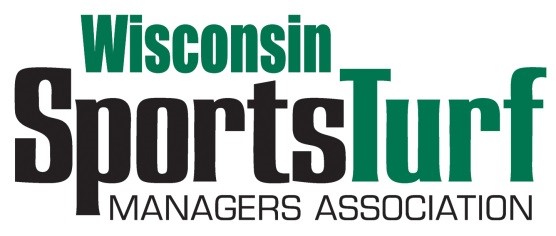 WISCONSIN SPORTS TURF ASSOCIATIONPARTNERSHIP PROGRAM, 2019Prices remain the same for the third year!Platinum Level Partnership                 $2,000.00Full page advertisement in WSTMA newsletterWebsite listingPlatinum meeting sponsorships of two WSTMA events3 Annual Membership dues paid as part of package3 Meeting Registrations paid as part of package for two WSTMA eventsOutdoor Display Space for two meetingsBooth--2 Tabletops for two meetingsMembership access to websitePresentation of Main Speaker at Winter meetingGold Level Partnership                        $1,550.00   One-half page advertisement in WSTMA newslettersWebsite listingGold meeting sponsorships of two WSTMA events2 Annual Membership dues paid as part of package2 Meeting Registrations paid as part of package for two WSTMA eventsOutdoor Display Space for Fall MeetingMembership access to websiteBooth--1 Tabletop for two meetings-page one of two-Silver Level Partnership                       $995.00Business card advertisement in WSTMA newslettersWebsite listingSilver meeting sponsorships of two WSTMA events1 Annual Membership dues paid as part of package1 Meeting Registration paid as part of package for two WSTMA eventsMembership access to websiteBooth--1 Tabletop for two meetingsBronze Level Partnership                    $670.00 Business card advertisement in WSTMA newslettersBronze meeting sponsorships of two WSTMA events1 Annual Membership dues paid as part of package1 Meeting Registration paid as part of package for two WSTMA eventsMembership access to websiteBooth—1 Tabletop for two meetingsGreen Grass Level Partnership           $345.00Green Grass meeting sponsorships of two WSTMA events1 Annual Membership dues paid as part of packageMembership access to websiteNo meeting registration includedNo booth tables for displays at any eventsThank you for your support of the WSTMA!Questions? Contact Pete Bemis, Chapter Manager, pbemis@wstma.orgChecks can be forwarded to :  WSTMA, Pete Bemis, 2206 Park Drive, La Crosse, WI   54601-page two of two-